19 декабря Правительство, Союз «Московское областное объединение организаций профсоюзов» и ассоциации работодателей заключили трехстороннее соглашение на 2018-2020 годы. Подпись под документом поставили Андрей Воробьев, председатель Союза «Московское областное объединение организаций профсоюзов» Валентина Кабанова и председатель Московского областного союза промышленников и предпринимателей Виктор Даниленко.  Соглашение устанавливает общие принципы регулирования социально-трудовых отношений на региональном уровне. Они направлены, в частности, на улучшение качества жизни работников и их семей, повышение конкурентоспособности экономики, увеличение производительности труда, обеспечение безопасности рабочих мест, расширение возможностей профессионального роста.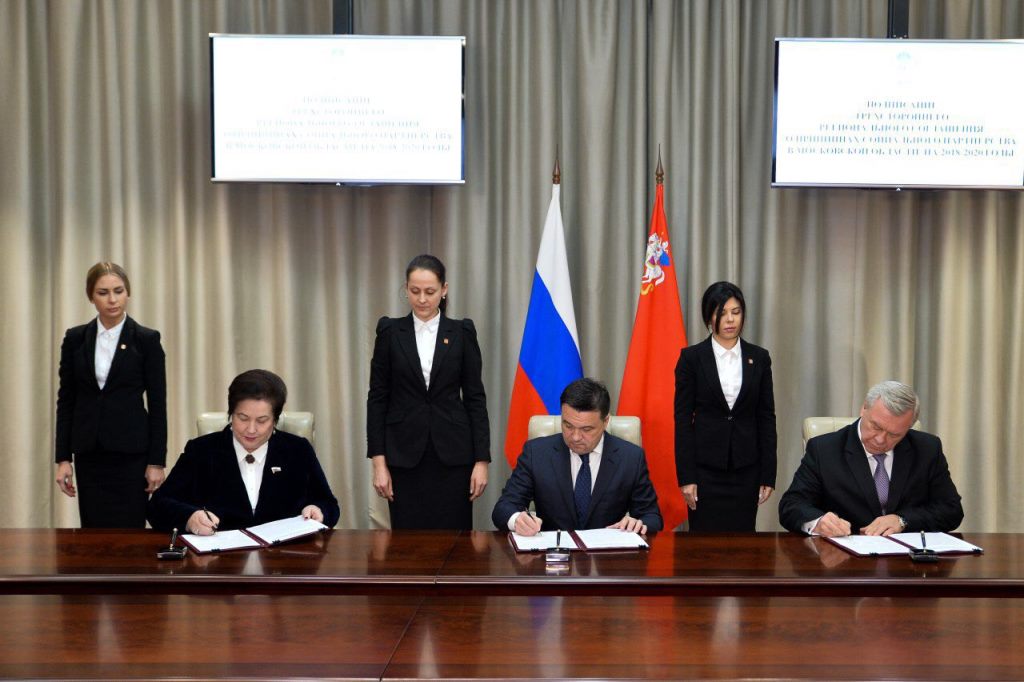 